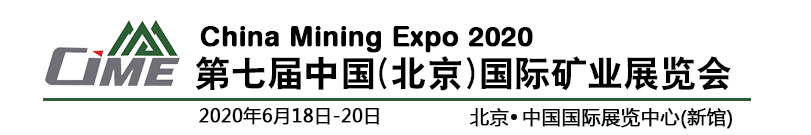 欢迎加入中国矿业第一展—CIME2020同期举办第二届中外矿山产业链发展论坛展览/论坛/贸易洽谈/供需对接，缔造新商机尽在CIME2020         ◎主办单位                ◎支持单位中国冶金矿山企业协会           长沙矿山研究院中国有色金属学会               马鞍山矿山研究院中国设备管理协会               洛阳矿山机械工程设计研究院北京海闻展览有限公司           北京矿冶科技集团有限公司 特邀观众/展商来源30多家国内政府主管机构、行业协会——分别来自铁矿、有色金属矿、黄金矿山、稀土矿、锰矿、非金属矿山、化学矿产、水泥矿山、煤矿……40多个国家近5000名专业客商——分别来自俄罗斯、美国、德国、澳大利亚、加拿大、巴西、智利、秘鲁、南非、蒙古、哈萨克斯坦、塔吉克斯坦、吉尔吉斯坦、乌克兰、波兰、印度、印尼、马来西亚……300多家矿山设计院、矿山工程承包商——北京矿冶科技集团、长沙矿山研究院、中钢马矿院、中国恩菲、中国有色金属建设、中国瑞林、鞍钢集团矿业设计研究院、邯邢矿冶院、鞍山冶金院、中冶北方、中冶长天、中冶京诚、十五冶建设、长春黄金研究院、昆明有色院、长沙矿冶院、金诚信矿业管理股份……2000多家矿山生产企业——淡水河谷、必和必拓、力拓、英美资源、斯特拉塔、鞍钢矿业公司、中国铝业、中国有色矿业、中国五矿、中国黄金集团、紫金矿业、西部矿业、金川集团、山东黄金集团、山东招金集团、中信大锰矿业、中钢矿业公司、攀钢矿业公司、武钢矿业公司、首钢矿业公司、河北钢铁矿业公司、包钢矿业公司、本钢矿业公司、中川矿业、鲁中冶金矿业、海南矿业……2000多家矿山装备供应商——卡特彼勒、小松、利勃海尔、日立建机、美卓矿机、安百拓、塔克拉夫、艾法史密斯、奥图泰、山特维克、蒂森克虏伯、海瑞克、高达国际、SGS、西门子、ABB、三菱电机、康明斯、伟尔矿业、艺利磁铁、徐工集团、柳工集团、中信重工、三一重工、北方重工、宇通重工、太原重型、黎明重工、国机重工、中国一重、中国二重、隆基电磁……◎展会概述中国（北京）国际矿业展览会（简称CIME）是最为专业的矿山行业展览会，是全球具有代表性和广泛影响力的矿业展之一，被誉为中国矿业第一展，展会每年举办一届，CIME2020将于6月18日在北京中国国际展览中心（新馆）举办。CIME始创于2012，举办以来汇聚了来自中国、德国、美国、俄罗斯、澳大利亚、南非、巴西、智利、瑞典、芬兰等四十多个国家和地区展商，展商累计三千多家，专业观众累计达十六万多人。吸引参展参会重点企业有必和必拓、力拓、淡水河谷、智利铜业、中国五矿、鞍钢矿业、西部矿业、招金矿业、玉溪大红山矿业、希尔威矿业、卡特彼勒、艾法史密斯、利勃海尔、塔克拉夫、挪曼尔特、安百拓、西门子、美卓矿机、徐工集团、柳工集团、国机重工、宇通重工、Weir矿业、GE、三菱电机、沈阳隆基、黎明重工等国内外知名企业。CIME是由中国冶金矿山企业协会、中国有色金属学会、北京海闻展览有限公司联合打造，以促进矿产行业健康持续发展，搭建经贸合作和技术交流平台为宗旨。CIME经过多年的发展，已成为全球矿山行业发展的风向标，是行业内不可缺少的国际化交流平台。 　　传承中国创造，助力中国经济高质量发展，打造全球矿业命运共同体，为企业发展创造新契机，CIME2020将继续秉持创新发展理念，加强合作，不断提升展会质量与服务水平，力求每年为广大展商和观众奉献精彩、丰富、高水平的展览会。展会同期举办“第二届中外矿山产业链发展论坛”。届时邀请政府、行业协会、专家学者、企业领导，以及业内精英一道解析行业发展形势，挖掘新动能，探寻发展思路，共同打造全球“共商、共建、共享、共赢”的国际化合作平台。CIME2020再次重装亮相北京，欢迎你加入，携手共创全球矿业发展新时代！◎参展范围（以下企业请报名参展）▼ 大型矿业企业形象展示、金属矿产品、非金属矿产品、矿产品贸易、矿山规划、工程设计、施工建设单位、矿权交易、矿权投融资、政府与行业机构等。▼ 地质（矿山）勘探技术装备：物探技术、化探技术、航测遥感技术、测绘技术、地质数据处理、矿产品分析、实验室仪器仪表。▼ 采矿技术装备：采掘设备、钻探凿岩设备、装载设备、运输设备（挖掘机、装载机、地下采矿车辆、矿用自卸车辆）、提升设备、钻孔爆破、施工机械等。▼ 矿物加工设备：破碎设备、筛分设备、矿山粉磨设备、输送设备（液压传动设备）等。▼ 选矿技术装备：浮选设备、磁选设备、重力选矿设备、电选设备、分级设备、浓缩设备、过滤设备、选矿药剂及其它矿用化学品等。▼ 矿物冶炼技术装备：湿法冶金、电解冶炼技术设备、火法冶金、高温冶金技术设备等。▼ 矿山安全设备：矿山应急、抢险、救援设备；矿用防爆、消防设备；安全防护；安全监控设备等。▼ 矿山环保节能设备：尾矿充填处理设备；矿用泵阀；矿山废弃物、废水处理；通风、除尘设备；数字矿山、矿用电气、矿山通信、矿山物流等。▼ 其他矿山技术、辅助机械设备及相关矿业服务机构。◎同期活动、高端论坛、产品/新闻发布会▼ 矿业发展论坛：涵盖国家矿业政策、矿产勘探、国际合作、可持续发展、矿山综合治理等领域。▼ 中外矿山产业链发展论坛：致力于推动矿山技术装备的应用，提升我国矿业科技水平。▼ 铁矿石产业链高峰论坛：致力于为铁矿石产业链客户构建一个商贸交流、合作共赢的平台。▼ 主办方还将安排多场技术交流会、产品及新闻发布会，欢迎广大参展商申请举办，主题自定。◎展会服务▼ 为方便参展，主办方为展商提供办理展品运输、报关、优惠住宿服务；▼ 凡参展需要用水、动力电、压缩空气的单位，须提前一个月向主场搭建商申请。◎大会组委会秘书处地  址：北京市石景山区石景山路乙18号院万达广场C座1709    邮  编：100040电  话：010-6860 4437                传  真：010-8868 0811联系人：张先生 15910855630           邮  箱：zzw@hwexpo.com                         单位名称(中文):  ___________________________________________________________________________                                                                           (英文): _____________________________________________________________________________                                                                           详细地址：                                                                邮编: ____________            电话：                传真：                  联系人：                    职务: ____________            手机：                网址：                          电子信箱:_____________________________                            展示的产品或技术:___________________________________________________________________________                                                                          希望见到的行业/客户: ________________________________________________________________________                                                                        注：请认真填写以上信息，以便展前宣传及一对一特邀买家服务，为您提供最具针对性的商贸活动◎ 参展方式及费用选择展位（光地）：           m2，展位号：                      ；费用                 元；A、会刊广告：选择版面：                                        ；费用                 元；      □封面  ￥20,000元    □封二  ￥10,000元    □扉页  ￥8,000元   □彩色内页  ￥5,000元□封底  ￥15,000元    □跨彩  ￥10,000元    □封三  ￥8,000元B、其它广告：选择类别：                                          ；费用              元；□参观券 ￥20,000元/展期       □入场证 ￥30,000元/展期      □请柬 ￥20,000/万张  □手提袋 ￥30,000元/展期       □挂  绳 ￥20,000/展期C、技术论坛： 国内企业：RMB30000/场/20分钟，选择    场，主讲人及职务        ，费用          元；             国外企业：USD8000/场/20分钟，选择    场，主讲人及职务        ，费用          元；◎以上参展费用总计（大写）：                   ； 付款日期：      年    月    日收款单位：北京海闻展览有限公司               开户行：中国工商银行北京黄楼支行收款账号：0200 0420 0902 4515 636◎ 特别提示：报名申请展位成功后，组委会将复函给予确认，七个工作日内将参展费用（全款或50%预付款）汇至组委会；组委会收到参展费用后即出具等额发票并邮寄给展商。大会组委会秘书处  （盖章）                         地 址：北京市石景山区石景山路乙18号院               参展单位盖章万达广场C座1709        电 话：010-6860 4437  传 真：010-8868 0811            负责人签名：                     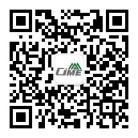 邮 箱：zzw@hwexpo.com         联系人：张先生 15910855630                          日  期：     年     月     日展位类型展位规格国内企业合资企业外资企业标准展位（单开口）9㎡（3×3）RMB12800RMB18800USD3800标准展位（单开口）18㎡（3×6）RMB25600RMB37600USD7600标准展位（双开口）9㎡（3×3）RMB13800RMB19800USD4000标准展位（双开口）18㎡（3×6）RMB27600RMB39600USD8000室内光地/展期36㎡ 起租RMB 1200/㎡RMB 1680/㎡USD 380/㎡